الجمـهوريــة الـجـزائريـــة الـديمقـراطيــــة الشعبيـــةوزارة التعــــليــــم العـــــــــالــي والبحـــث العــلمـــــي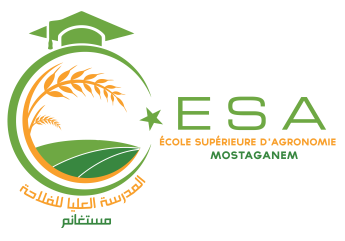 المــــــــديـــــــرية المســـــــــــاعدة المكـــــــلفـــــــة بأنظمــــــة الاعـــــلام والاتصــــــــــال والعلاقــــــــات الخــــــــــارجيـــــــةبطاقة الترشح للاستفادة من تظاهرة علمية بالخارجFICHE DE CANDIDATURE A UNE MANIFESTATION SCIENTIFIQUE A L’ETRANGER (Exercice 2023)1- LE CANDIDAT :1-المترشح: 1-المترشح: Nom et Prénom :……………………………………………………..……………………………………………………..……………………………………………………..……………………………………………………..……………………………………………………..اللقب و الإسم: اللقب و الإسم: Date et lieu de naissance :……………………………………………………..……………………………………………………..……………………………………………………..……………………………………………………..……………………………………………………..تاريخ و مكان الميلاد:تاريخ و مكان الميلاد:Fonction :……………………………………………………..……………………………………………………..……………………………………………………..……………………………………………………..……………………………………………………..الوظيفة:الوظيفة:Grade :……………………………………………………..……………………………………………………..……………………………………………………..……………………………………………………..……………………………………………………..الرتبة:الرتبة:Département/ service :………………………… / ………………………..………………………… / ………………………..………………………… / ………………………..………………………… / ………………………..………………………… / ………………………..المصلحة: / القسمالمصلحة: / القسمTél. / Email :………………………… / ………………………..………………………… / ………………………..………………………… / ………………………..………………………… / ………………………..الهاتف/البريد الالكتروني:الهاتف/البريد الالكتروني:الهاتف/البريد الالكتروني:2- MANIFESTATION SCIENTIFIQUE :2- MANIFESTATION SCIENTIFIQUE :2- MANIFESTATION SCIENTIFIQUE :2-التظاهرة العلمية:Intitulé de la Manifestation :……………………………………………………..……………………………………………………..……………………………………………………..……………………………………………………..……………………………………………………..……………………………………………………..عنوان التظاهرة:Date / Ville / Pays : ………………………… / ………………………../ ………………………..Date / Ville / Pays : ………………………… / ………………………../ ………………………..Date / Ville / Pays : ………………………… / ………………………../ ………………………..Date / Ville / Pays : ………………………… / ………………………../ ………………………..Date / Ville / Pays : ………………………… / ………………………../ ………………………..Date / Ville / Pays : ………………………… / ………………………../ ………………………..Date / Ville / Pays : ………………………… / ………………………../ ………………………..Date / Ville / Pays : ………………………… / ………………………../ ………………………..Coordonnateur :……………………………………………………..……………………………………………………..……………………………………………………..……………………………………………………..……………………………………………………..……………………………………………………..المنسق:Mail du coordonnateur :……………………………………………………..……………………………………………………..……………………………………………………..……………………………………………………..……………………………………………………..……………………………………………………..البريد الالكتروني:Intitulé de la communication :……………………………………………………..……………………………………………………..……………………………………………………..……………………………………………………..……………………………………………………..……………………………………………………..……………………………………………………..……………………………………………………..……………………………………………………..……………………………………………………..……………………………………………………..……………………………………………………..عنوان المداخلة:Durée de la manifestation (...… jours) : du ..../…. au …./.…/2023 /…./…. مدة التظاهرة (... يوما) من ..../..../ إلىDurée de la manifestation (...… jours) : du ..../…. au …./.…/2023 /…./…. مدة التظاهرة (... يوما) من ..../..../ إلىDurée de la manifestation (...… jours) : du ..../…. au …./.…/2023 /…./…. مدة التظاهرة (... يوما) من ..../..../ إلىDurée de la manifestation (...… jours) : du ..../…. au …./.…/2023 /…./…. مدة التظاهرة (... يوما) من ..../..../ إلىDurée de la manifestation (...… jours) : du ..../…. au …./.…/2023 /…./…. مدة التظاهرة (... يوما) من ..../..../ إلىDurée de la manifestation (...… jours) : du ..../…. au …./.…/2023 /…./…. مدة التظاهرة (... يوما) من ..../..../ إلىDurée de la manifestation (...… jours) : du ..../…. au …./.…/2023 /…./…. مدة التظاهرة (... يوما) من ..../..../ إلىDurée de la manifestation (...… jours) : du ..../…. au …./.…/2023 /…./…. مدة التظاهرة (... يوما) من ..../..../ إلىSignature du candidat : ………………………………….Signature du candidat : ………………………………….Signature du candidat : ………………………………….Signature du candidat : ………………………………….Signature du candidat : ………………………………….Signature du candidat : ………………………………….Signature du candidat : ………………………………….Signature du candidat : ………………………………….إطار مخصص للهيئات الإدارية و العلميةتأشيرة مدير المؤسسةتأشيرة رئيس المجلس العلمي